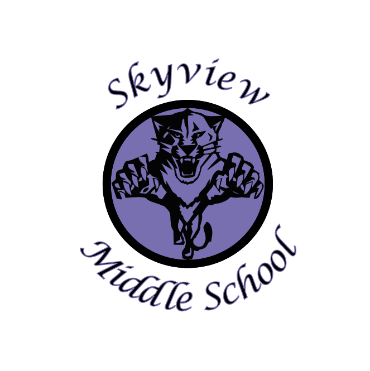 Skyview Middle School     Committee Name:  Site Based CouncilDate: May 11, 2020SMS LibrarySkyview Middle School     Committee Name:  Site Based CouncilDate: May 11, 2020SMS LibrarySkyview Middle School     Committee Name:  Site Based CouncilDate: May 11, 2020SMS LibrarySkyview Middle School     Committee Name:  Site Based CouncilDate: May 11, 2020SMS LibraryMeeting Facilitated by:Meeting Facilitated by:STSTType of meeting: Site Based CouncilNote Taker: Note Taker: Shannon DwyerShannon DwyerAttendees:Attendees:Members: Shannon Dwyer, Jill DuFloth, Pam Parker, Krista Arthur, Andrew Arthur, Kristin Jones, Shannon Dwyer, Kelli Deraeve, Sarge TruesdellGuests:  NoneMembers: Shannon Dwyer, Jill DuFloth, Pam Parker, Krista Arthur, Andrew Arthur, Kristin Jones, Shannon Dwyer, Kelli Deraeve, Sarge TruesdellGuests:  NoneMembers: Shannon Dwyer, Jill DuFloth, Pam Parker, Krista Arthur, Andrew Arthur, Kristin Jones, Shannon Dwyer, Kelli Deraeve, Sarge TruesdellGuests:  NoneMembers: Shannon Dwyer, Jill DuFloth, Pam Parker, Krista Arthur, Andrew Arthur, Kristin Jones, Shannon Dwyer, Kelli Deraeve, Sarge TruesdellGuests:  None---------- Agenda Topics -------------------- Agenda Topics -------------------- Agenda Topics -------------------- Agenda Topics -------------------- Agenda Topics -------------------- Agenda Topics ----------Call To Order: 9:00amCall To Order: 9:00amCall To Order: 9:00amApproval of Agenda: KJ KAApproval of Agenda: KJ KAApproval of Agenda: KJ KAApproval Of January Minutes:  ST JDApproval Of January Minutes:  ST JDApproval Of January Minutes:  ST JDApproval Of January Minutes:  ST JDApproval Of January Minutes:  ST JDApproval Of January Minutes:  ST JDOld Business:  NoneOld Business:  NoneOld Business:  NoneOld Business:  NoneOld Business:  NoneOld Business:  NoneNew Business:  New Business:  New Business:  New Business:  New Business:  New Business:  12019-20 SIP & SEL Goal—ReviewMr. Truesdell discussed the school development plan goals--personalized learning walks discussed. Data based decision-making may have fallen short.  We will revists this goal in August 2020.  Social Emotional learning goal—Hanover survey was given on 2/18/20.  Results to be discussed with the staff in detail in August 2020.2019-20 SIP & SEL Goal—ReviewMr. Truesdell discussed the school development plan goals--personalized learning walks discussed. Data based decision-making may have fallen short.  We will revists this goal in August 2020.  Social Emotional learning goal—Hanover survey was given on 2/18/20.  Results to be discussed with the staff in detail in August 2020.2019-20 SIP & SEL Goal—ReviewMr. Truesdell discussed the school development plan goals--personalized learning walks discussed. Data based decision-making may have fallen short.  We will revists this goal in August 2020.  Social Emotional learning goal—Hanover survey was given on 2/18/20.  Results to be discussed with the staff in detail in August 2020.2019-20 SIP & SEL Goal—ReviewMr. Truesdell discussed the school development plan goals--personalized learning walks discussed. Data based decision-making may have fallen short.  We will revists this goal in August 2020.  Social Emotional learning goal—Hanover survey was given on 2/18/20.  Results to be discussed with the staff in detail in August 2020.2019-20 SIP & SEL Goal—ReviewMr. Truesdell discussed the school development plan goals--personalized learning walks discussed. Data based decision-making may have fallen short.  We will revists this goal in August 2020.  Social Emotional learning goal—Hanover survey was given on 2/18/20.  Results to be discussed with the staff in detail in August 2020.22019-20 SBC Goal--Review Community Work Service hours=110 for STEAM group, 16 holiday hours at food bank, 69.5 Project Homeless Connect.  Total Community Work Service hours=195.5  GOAL MET2019-20 SBC Goal--Review Community Work Service hours=110 for STEAM group, 16 holiday hours at food bank, 69.5 Project Homeless Connect.  Total Community Work Service hours=195.5  GOAL MET2019-20 SBC Goal--Review Community Work Service hours=110 for STEAM group, 16 holiday hours at food bank, 69.5 Project Homeless Connect.  Total Community Work Service hours=195.5  GOAL MET2019-20 SBC Goal--Review Community Work Service hours=110 for STEAM group, 16 holiday hours at food bank, 69.5 Project Homeless Connect.  Total Community Work Service hours=195.5  GOAL MET2019-20 SBC Goal--Review Community Work Service hours=110 for STEAM group, 16 holiday hours at food bank, 69.5 Project Homeless Connect.  Total Community Work Service hours=195.5  GOAL MET3KPBSD Budget DiscussionSchool District Budget and Finance--https://www.kpbsd.k12.ak.us/KPBSD Budget DiscussionSchool District Budget and Finance--https://www.kpbsd.k12.ak.us/KPBSD Budget DiscussionSchool District Budget and Finance--https://www.kpbsd.k12.ak.us/KPBSD Budget DiscussionSchool District Budget and Finance--https://www.kpbsd.k12.ak.us/KPBSD Budget DiscussionSchool District Budget and Finance--https://www.kpbsd.k12.ak.us/4710/100 account balances discussed/reviewed710/100 account balances discussed/reviewed710/100 account balances discussed/reviewed710/100 account balances discussed/reviewed710/100 account balances discussed/reviewed5Current Enrollment=3982020-21 Projected Enrollment=401Current Enrollment=3982020-21 Projected Enrollment=401Current Enrollment=3982020-21 Projected Enrollment=401Current Enrollment=3982020-21 Projected Enrollment=401Current Enrollment=3982020-21 Projected Enrollment=4016Student Council Monthly UpdateStudent Council Monthly UpdateStudent Council Monthly UpdateStudent Council Monthly UpdateStudent Council Monthly Update7Handbook Additions/Changes discussed & ApprovedHandbook Additions/Changes discussed & ApprovedHandbook Additions/Changes discussed & ApprovedHandbook Additions/Changes discussed & ApprovedHandbook Additions/Changes discussed & ApprovedTeacher Changes 2021:Departures: Mr. Carson—Mr. Adair—Mr. Whitney—Mrs. Hibpshman—Mrs. Pothast—Mr. BrownNew Hires:  Alexandria Bergholtz—Donald Schindler—Anna Simmons—Kim MurrTeacher Changes 2021:Departures: Mr. Carson—Mr. Adair—Mr. Whitney—Mrs. Hibpshman—Mrs. Pothast—Mr. BrownNew Hires:  Alexandria Bergholtz—Donald Schindler—Anna Simmons—Kim MurrTeacher Changes 2021:Departures: Mr. Carson—Mr. Adair—Mr. Whitney—Mrs. Hibpshman—Mrs. Pothast—Mr. BrownNew Hires:  Alexandria Bergholtz—Donald Schindler—Anna Simmons—Kim MurrTeacher Changes 2021:Departures: Mr. Carson—Mr. Adair—Mr. Whitney—Mrs. Hibpshman—Mrs. Pothast—Mr. BrownNew Hires:  Alexandria Bergholtz—Donald Schindler—Anna Simmons—Kim MurrTeacher Changes 2021:Departures: Mr. Carson—Mr. Adair—Mr. Whitney—Mrs. Hibpshman—Mrs. Pothast—Mr. BrownNew Hires:  Alexandria Bergholtz—Donald Schindler—Anna Simmons—Kim Murr82020-21 Site Based Council Meeting Dates:  9/14, 10/12, 11/16, 1/19 (Tuesday), 4/122020-21 Site Based Council Meeting Dates:  9/14, 10/12, 11/16, 1/19 (Tuesday), 4/122020-21 Site Based Council Meeting Dates:  9/14, 10/12, 11/16, 1/19 (Tuesday), 4/122020-21 Site Based Council Meeting Dates:  9/14, 10/12, 11/16, 1/19 (Tuesday), 4/122020-21 Site Based Council Meeting Dates:  9/14, 10/12, 11/16, 1/19 (Tuesday), 4/129Meeting adjourned: 9:50amMeeting adjourned: 9:50amMeeting adjourned: 9:50amMeeting adjourned: 9:50amMeeting adjourned: 9:50am